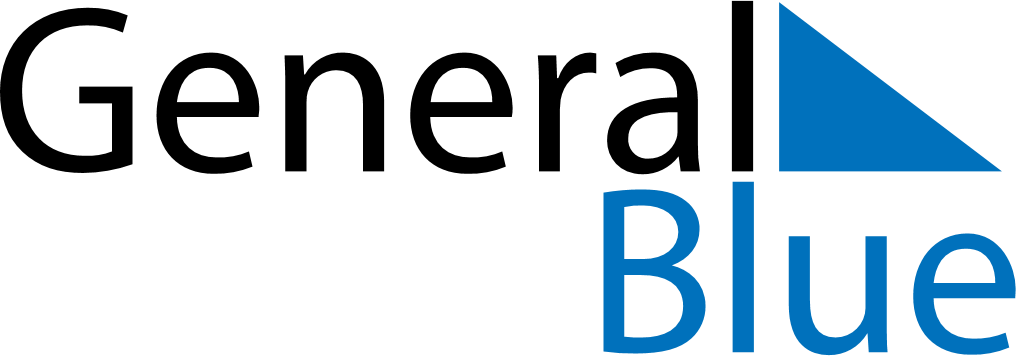 March 2025March 2025March 2025March 2025JamaicaJamaicaJamaicaSundayMondayTuesdayWednesdayThursdayFridayFridaySaturday123456778Ash Wednesday910111213141415161718192021212223242526272828293031